WIPO Coordination CommitteeSeventy-Third (47th Ordinary) SessionGeneva, October 3 to 11, 2016Report on geographical distributionCorrigendumUnder the first bullet point, paragraph 5(b), the reference to “Food and Agriculture Organization (FAO)” should be replaced with “Food and Agriculture Organization of the United Nations (FAO)”.Under paragraph 13(b), the table shown thereunder should be replaced with the following:[End of document]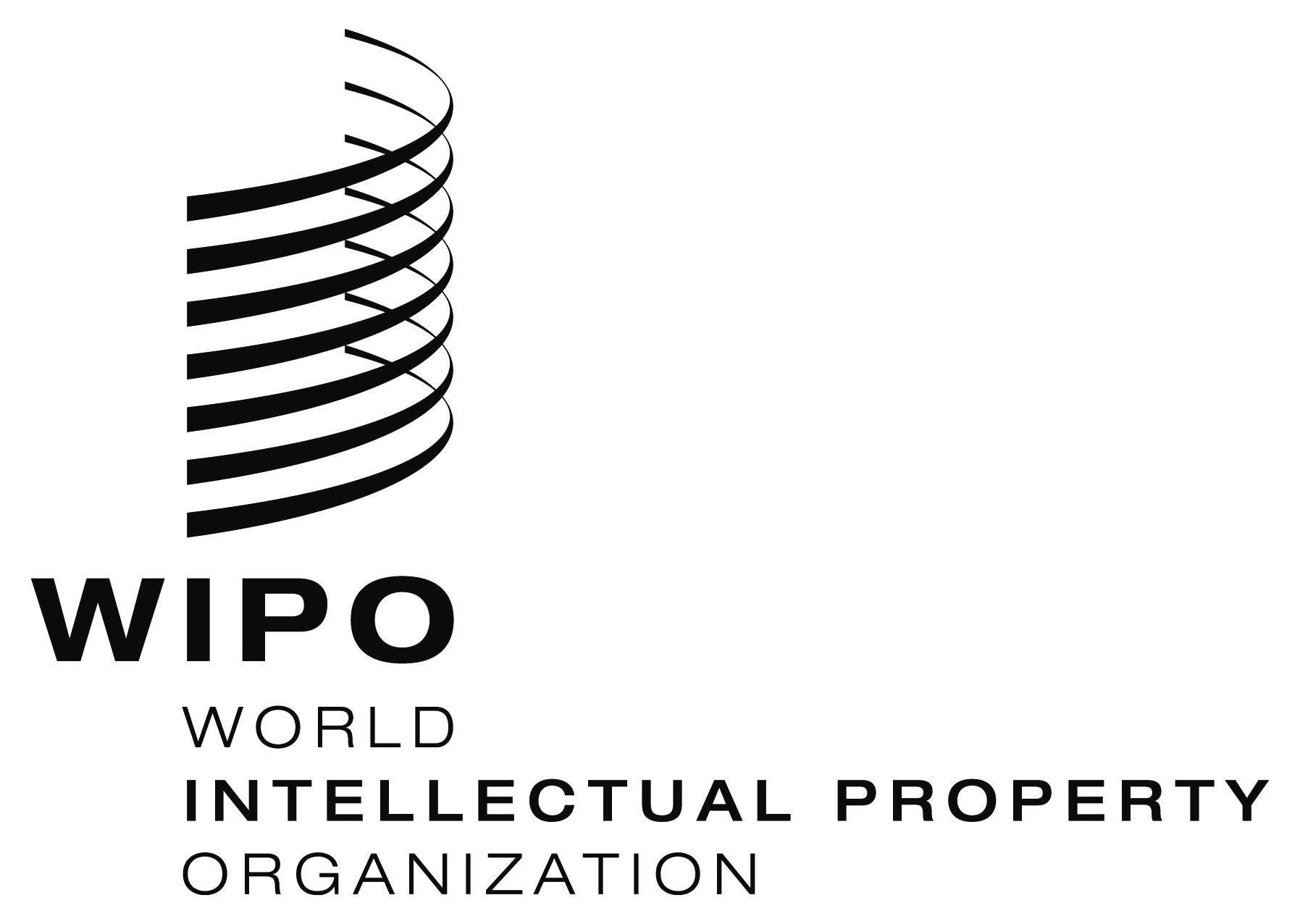 Ewo/cc/73/5 CORR.  wo/cc/73/5 CORR.  wo/cc/73/5 CORR.  ORIGINAL:  EnglishORIGINAL:  EnglishORIGINAL:  EnglishDATE:  september 27, 2016DATE:  september 27, 2016DATE:  september 27, 201620142015Average number of applications – Director and higher category85110Average number of applications – Professional category152140Total number of vacancy announcements8990